UNDERGRADUATE CURRICULUM COMMITTEE (UCC)
PROPOSAL FORM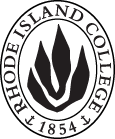 Cover page	roll over blue text to see further important instructions: please read.N.B. DO NOT USE HIGHLIGHT, JUST DELETE THE WORDS THAT DO NOT APPLY TO YOUR PROPOSALALL numbers in section (A) need to be completed, including the impact ones.B.  NEW OR REVISED COURSES    DELETE THE WORDS THAT DO NOT APPLY TO YOUR PROPOSAL within specific categories, but do not delete any of the categories. DO NOT use highlight. Delete this whole page if this proposal does not include a new or revised course.D. SignaturesD.1. ApprovalsChanges that affect General Education in any way MUST be approved by ALL Deans and COGE Chair.Changes that directly impact more than one department/program MUST have the signatures of all relevant department chairs, program directors, and relevant dean (e.g. when creating/revising a program using courses from other departments/programs). Check UCC manual 4.2 for further guidelines on whether the signatures need to be approval or acknowledgement.Proposals that do not have appropriate approval signatures will not be considered. Type in name of person signing and their position/affiliation.Send electronic files of this proposal and accompanying catalog copy to curriculum@ric.edu and a printed or electronic signature copy of this form to the current Chair of UCC. Check UCC website for due dates.D.2. AcknowledgementsA.1. Course or programHIST 324: Crises of American Modernity, 1914-1945 HIST 324: Crises of American Modernity, 1914-1945 HIST 324: Crises of American Modernity, 1914-1945 HIST 324: Crises of American Modernity, 1914-1945 Replacing HIST 324:  America, 1914-1945HIST 324:  America, 1914-1945HIST 324:  America, 1914-1945HIST 324:  America, 1914-1945A.2. Proposal typeCourse:  | revision Course:  | revision Course:  | revision Course:  | revision A.3. OriginatorErik ChristiansenHome departmentHistoryHistoryHistoryA.4. RationaleThe course title and description are not in line with the chronological series of 300-level U.S. history courses.   The courses earlier in the series (320, 321, 322, 323) have thematic rather than purely chronological titles, and their descriptions offer significantly more detail, which is a benefit to students as they select courses.The suggested revisions – changing the title and the description – will correct these two problems. We are also changing when it is being offered to reflect current practice.The course title and description are not in line with the chronological series of 300-level U.S. history courses.   The courses earlier in the series (320, 321, 322, 323) have thematic rather than purely chronological titles, and their descriptions offer significantly more detail, which is a benefit to students as they select courses.The suggested revisions – changing the title and the description – will correct these two problems. We are also changing when it is being offered to reflect current practice.The course title and description are not in line with the chronological series of 300-level U.S. history courses.   The courses earlier in the series (320, 321, 322, 323) have thematic rather than purely chronological titles, and their descriptions offer significantly more detail, which is a benefit to students as they select courses.The suggested revisions – changing the title and the description – will correct these two problems. We are also changing when it is being offered to reflect current practice.The course title and description are not in line with the chronological series of 300-level U.S. history courses.   The courses earlier in the series (320, 321, 322, 323) have thematic rather than purely chronological titles, and their descriptions offer significantly more detail, which is a benefit to students as they select courses.The suggested revisions – changing the title and the description – will correct these two problems. We are also changing when it is being offered to reflect current practice.The course title and description are not in line with the chronological series of 300-level U.S. history courses.   The courses earlier in the series (320, 321, 322, 323) have thematic rather than purely chronological titles, and their descriptions offer significantly more detail, which is a benefit to students as they select courses.The suggested revisions – changing the title and the description – will correct these two problems. We are also changing when it is being offered to reflect current practice.A.5. Date submittedNovember 25, 2016 A.6. Semester effective  A.6. Semester effective Fall 2017Fall 2017A.7. Resource impactFaculty PT & FT: No ImpactNo ImpactNo ImpactNo ImpactA.7. Resource impactLibrary:No ImpactNo ImpactNo ImpactNo ImpactA.7. Resource impactTechnologyNo ImpactNo ImpactNo ImpactNo ImpactA.7. Resource impactFacilities:No ImpactNo ImpactNo ImpactNo ImpactA.8. Program impactHistory and Global Studies.  The revised course title conforms to current practice.History and Global Studies.  The revised course title conforms to current practice.History and Global Studies.  The revised course title conforms to current practice.History and Global Studies.  The revised course title conforms to current practice.History and Global Studies.  The revised course title conforms to current practice.A.9. Student impactPositive.  Students have a clearer understanding of course content and context.Positive.  Students have a clearer understanding of course content and context.Positive.  Students have a clearer understanding of course content and context.Positive.  Students have a clearer understanding of course content and context.Positive.  Students have a clearer understanding of course content and context.A.10. The following screen tips are for information on what to do about catalog copy until the new CMS is in place; check the “Forms and Information” page for updates. Catalog page.   Where are the catalog pages?   Several related proposals?  Do not list catalog pages here. All catalog copy for a proposal must be contained within a single file; put page breaks between sections. Make sure affected program totals are correct if adding/deleting course credits.A.10. The following screen tips are for information on what to do about catalog copy until the new CMS is in place; check the “Forms and Information” page for updates. Catalog page.   Where are the catalog pages?   Several related proposals?  Do not list catalog pages here. All catalog copy for a proposal must be contained within a single file; put page breaks between sections. Make sure affected program totals are correct if adding/deleting course credits.A.10. The following screen tips are for information on what to do about catalog copy until the new CMS is in place; check the “Forms and Information” page for updates. Catalog page.   Where are the catalog pages?   Several related proposals?  Do not list catalog pages here. All catalog copy for a proposal must be contained within a single file; put page breaks between sections. Make sure affected program totals are correct if adding/deleting course credits.A.10. The following screen tips are for information on what to do about catalog copy until the new CMS is in place; check the “Forms and Information” page for updates. Catalog page.   Where are the catalog pages?   Several related proposals?  Do not list catalog pages here. All catalog copy for a proposal must be contained within a single file; put page breaks between sections. Make sure affected program totals are correct if adding/deleting course credits.A.10. The following screen tips are for information on what to do about catalog copy until the new CMS is in place; check the “Forms and Information” page for updates. Catalog page.   Where are the catalog pages?   Several related proposals?  Do not list catalog pages here. All catalog copy for a proposal must be contained within a single file; put page breaks between sections. Make sure affected program totals are correct if adding/deleting course credits.A.10. The following screen tips are for information on what to do about catalog copy until the new CMS is in place; check the “Forms and Information” page for updates. Catalog page.   Where are the catalog pages?   Several related proposals?  Do not list catalog pages here. All catalog copy for a proposal must be contained within a single file; put page breaks between sections. Make sure affected program totals are correct if adding/deleting course credits.Old (for revisions only)NewB.1. Course prefix and number HIST 324HIST 324B.2. Cross listing number if anyB.3. Course title America, 1914-1945Crises of American Modernity, 1914-1945B.4. Course description The beginning of World War I to the end of World War II was a period of significant change for America. This is an examination of major social, economic, political, and foreign policy events and trends that contributed to that change.Students examine how tradition and modernity clashed in music, art, and ideas, and how Americans grappled with prohibition, the Great Depression, global war, and the dawn of the atomic age. B.5. Prerequisite(s)B.6. OfferedFallAnnuallyB.7. Contact hours B.8. Credit hoursB.9. Justify differences if anyB.10. Grading system B.11. Instructional methodsB.12.CategoriesB.13. Is this an Honors course? NONOB.14. General EducationN.B. Connections must include at least 50% Standard Classroom instruction. NO   NOB.15. How will student performance be evaluated?B.16. Redundancy statementB. 17. Other changes, if anyB.18. Course learning outcomesStandard(s)How will they be measured?Click Tab from here to add rowsB.19. Topical outlineSampleSampleSampleSampleSample etc.NamePosition/affiliationSignatureDateDavid EspinosaChair of HistoryEarl SimsonDean of Arts and SciencesTab to add rowsNamePosition/affiliationSignatureDateRonald DufourInterim Coordinator of Global StudiesTab to add rows